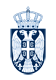 РЕПУБЛИКА СРБИЈАОПШТИНА АРАНЂЕЛОВАЦОПШТИНСКО ПРАВОБРАНИЛАШТВОБрој: ЈП 22/23Датум: 17.07.2023. годинеАРАНЂЕЛОВАЦ	На основу члана 4. став 8., члана 93., члана 94. и члана 170. Закона о запосленима у аутономним покрајинама и јединицама локалне самоуправе („Сл. гласник РС“ бр. 21/2016, 113/17, 95/18 и 114/21), и члана 20 став 2. Одлуке о Општинском правобранилаштву                 („Службени гласник општине Аранђеловац“ бр. 64/14), Општински правобрабилац  општине Аранђеловац доноси,						Р Е Ш Е Њ Е		          о попуни слободног радног места спровођењем јавног конкурсаI 	Радно место које се попуњава:Услови: стечено средње образовање у четворогодишњем трајању, положен државни стручни испит, најмање пет године радног искуства у струци, као и потребне компетенције за обављање послова радног места, знање рада на рачунару (MS Office пакет и интернет).II	 Задужује се одељење за Oпшту управу и заједничке послове да припреми текст јавног конкурса у складу са Уредбом о спровођењу интерног и јавног конкурса за попуњавање радних места у атономним покрајинама и јединицама локалне самоуправе "Службени гл. РС 95/16 и 12/22", Законом о запосленима у аутономним покрајинама и јединицама локалне самоуправе („Сл. Гласник РС“ бр. 21/2016, 113/17, 95/18, 114/21), и овим Решењем.III	Ово решење ступа на снагу даном доношења, а објавиће се на огласној табли и званичној интернет презентацији Општине Аранђеловац.Образложење	Чланом 4., став 8. Закона о запосленима у аутономним покрајинама и јединицама локалне самоуправе („Сл. гласник РС“ бр. 21/2016, 113/17, 95/18, 114/21), прописано је да: „За службенике и намештенике у јединицама локалне самоуправе, права и дужности у име послодавца, врши начелник градске или општинске управе ако је образована као јединствен орган, односно начелник управе за поједине области, или начелник управе градске општине (у даљем тексту: начелник управе), односно руководилац који руководи службом или организацијом из члана 1. овог закона, или орган надлежан за његово постављење“.	Чланом 93. Закона о запосленима у аутономним покрајинама и јединицама локалне самоуправе („Сл. гласник РС“ бр. 21/2016, 113/17, 95/18, 114/21), прописано је да: “Ако радно место није попуњено ни преузимањем службеника, спроводи се јавни конкурс“, а чланом 94. истог закона, прописано је да: „Јавни конкурс се спроводи ради попуњавања радних места службеника и намештеника, као и за пријем приправника“.		Чланом 170 Закона о запосленима у аутономним покрајинама и јединицама локалне самоуправе („Сл. гласник РС“ бр. 21/2016, 113/17, 95/18, 114/21), прописано је да: Акт којим се одлучује о правима, обавезама и одговорностима службеника из радног односа доноси се у форми решења, сагласно закону којим се уређује општи управни поступак, и има карактер управног акта, ако овим законом није друкчије одређено.	Обзиром да радно место није попуњено премештајем, да није било пријављених кандидата по расписаном интерном конкурсу за попуњавање радног места, то је у складу са наведеним, одлучено као у изреци решења.Поука о правном средству: против овога решења могуће је уложити жалбу Жалбеној комисији Општине Аранђеловац у року од осам дана од дана објављивања Решења на огласној табли и сајту Општине Аранђеловац.							ОПШТИНСКИ ПРАВОБРАНИЛАЦ							   СНЕЖАНА АНИЋ Послови писарнице Општинског  правобранилаштва Послови писарнице Општинског  правобранилаштваЗвање:  Виши референт                     број службеника: 1